CONFINED SPACE ENTRY PERMIT AND EMERGENCY PROCEDURES (RESCUE PLAN)This document is provided as an allowable option for use by South East Water employees and contractors.Description of ActivityIsolationsVentilationChanging Work ConditionsPersonal Protective EquipmentPre-entry Atmosphere TestPre-entry fit check of air-supplied RPE, i.e. breathing apparatus (BA), if identified as a risk control measure for worksPermit IssueConfined Space Entry and ExitRe-entry/ Periodic Atmosphere TestsPermit CancellationPermits shall be retained for a minimum of 30 days after the work is completed, or for two years in the event of a notifiable incident.Emergency Procedures (Rescue Plan)Emergency procedures shall be rehearsed prior to works commencing.Site ID or M/H No.Site address:Job/Task No.Job/Task No.Job/Task No.              /Asset Entry No.Task being undertaken:Task being undertaken:Catchment TypeDomestic  or Industrial Domestic  or Industrial Domestic  or Industrial Domestic  or Industrial Domestic  or Industrial Domestic  or Industrial Domestic  or Industrial Domestic  or Industrial Domestic  or Industrial If industrial, do you have reports (Trade Waste OHS Notifications) on known Non-Compliant Discharge?If industrial, do you have reports (Trade Waste OHS Notifications) on known Non-Compliant Discharge?If industrial, do you have reports (Trade Waste OHS Notifications) on known Non-Compliant Discharge?If industrial, do you have reports (Trade Waste OHS Notifications) on known Non-Compliant Discharge?If industrial, do you have reports (Trade Waste OHS Notifications) on known Non-Compliant Discharge?If industrial, do you have reports (Trade Waste OHS Notifications) on known Non-Compliant Discharge?Yes No No No Are isolations required?No No Yes If, yes, what type?Electrical Isolation Electrical Isolation Mechanical Isolation Effluent Isolation  Isolations completed by:Isolations completed by:TimeAM/ PMIsolations verified by:Isolations verified by:TimeAM/ PMIs ventilation required?No Yes If, yes, what type?Natural ventilation Forced (mechanical) ventilationAre there conditions that may change the status of the confined space during occupancyAre there conditions that may change the status of the confined space during occupancyAre there conditions that may change the status of the confined space during occupancyAre there conditions that may change the status of the confined space during occupancyAre there conditions that may change the status of the confined space during occupancyAre there conditions that may change the status of the confined space during occupancyNo No Yes If yes, what conditions?Weather Traffic Flow Volume Noise Other Other Protective ClothingProtective FootwearHigh Vis Vest/ ClothingHead ProtectionEye ProtectionFall ArrestHand ProtectionHearing ProtectionRespiratory ProtectionOther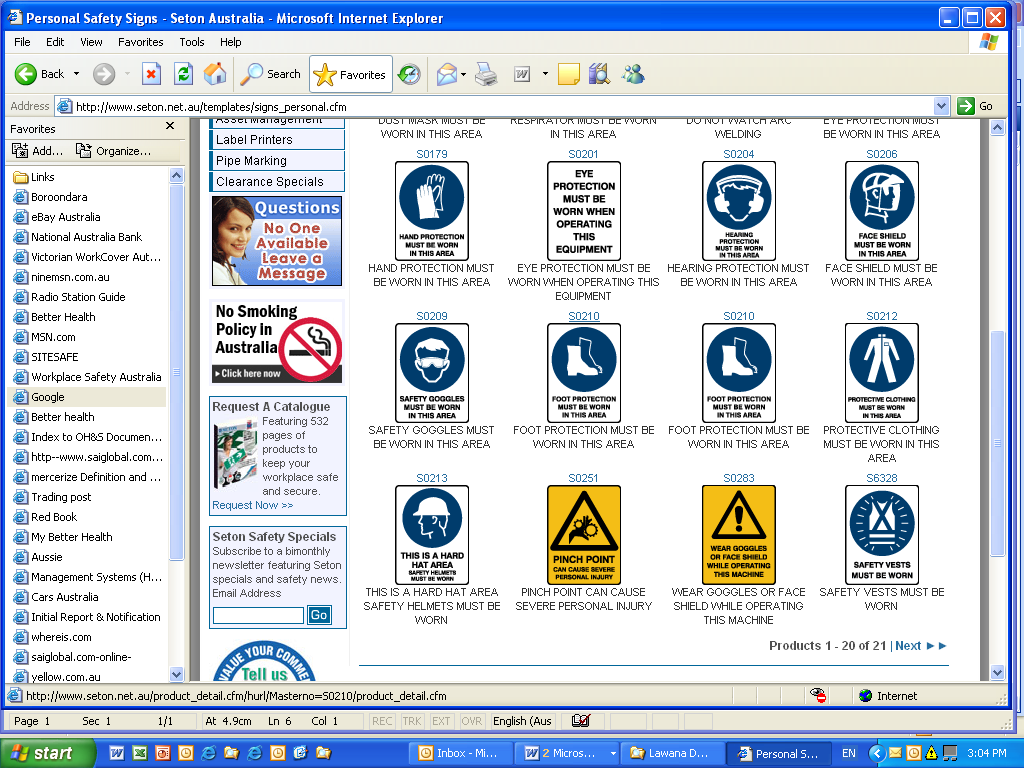 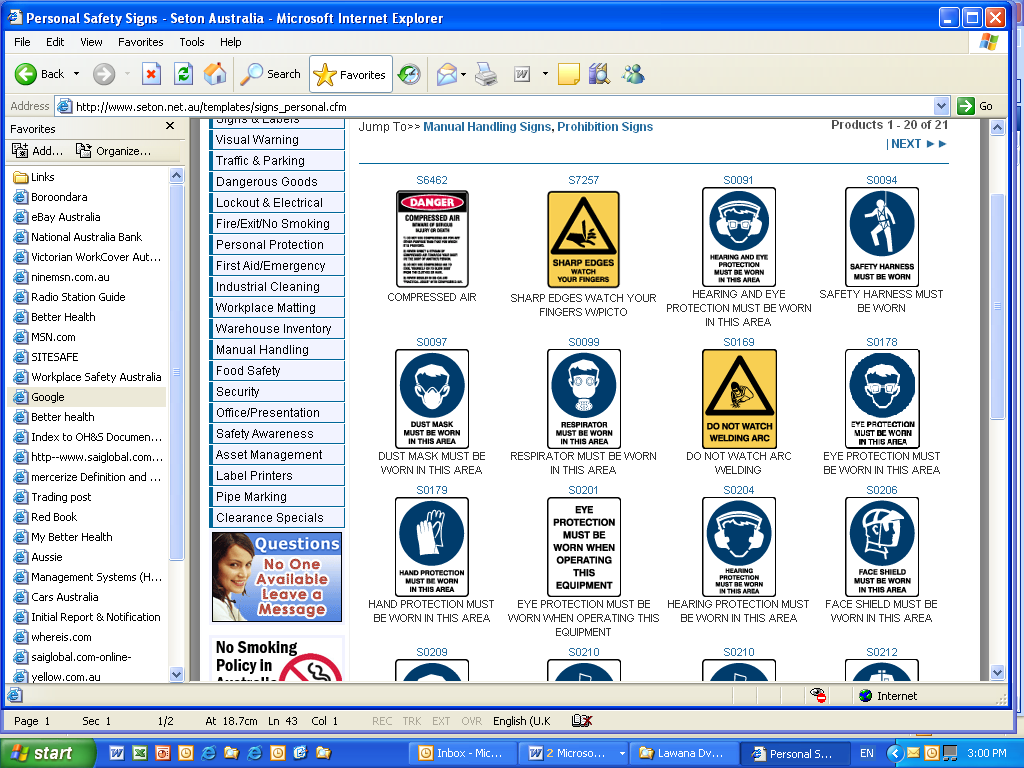 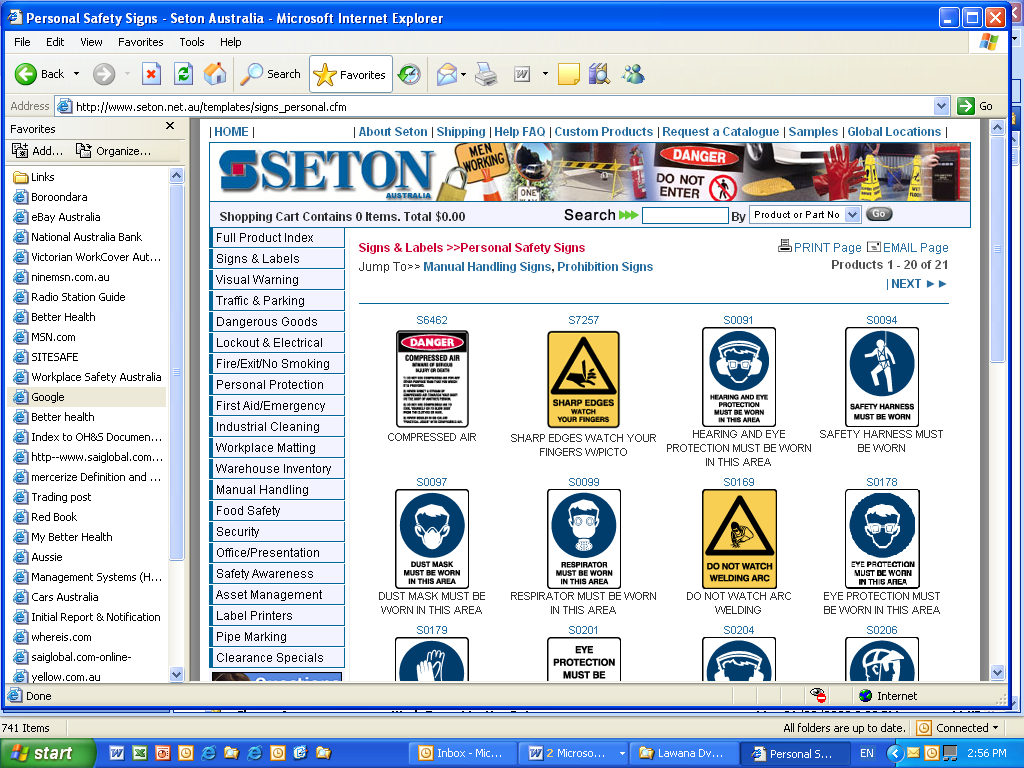 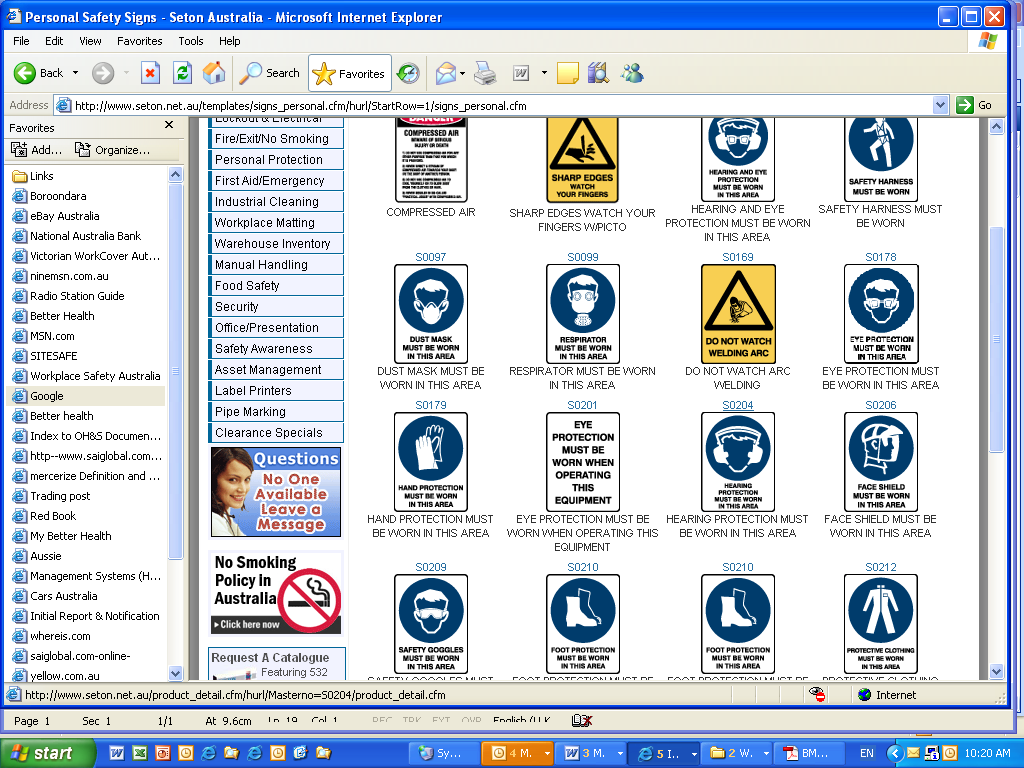 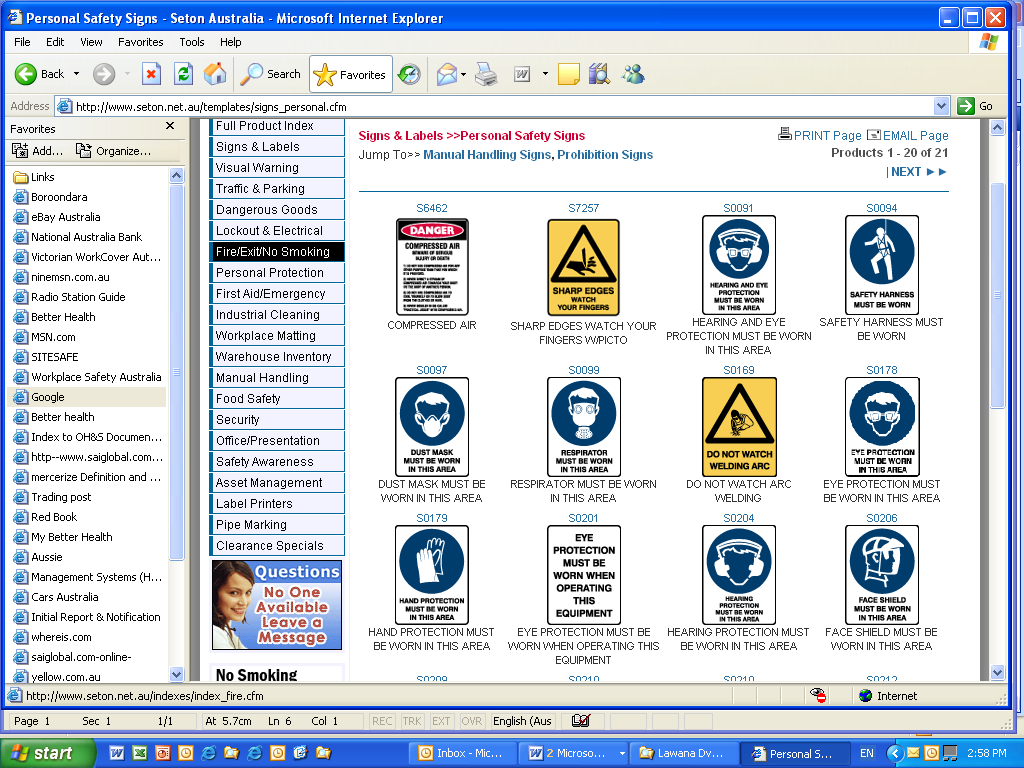 Gas detector: Inspected by:Gas detector: Inspected by:Gas detector: Inspected by:Serial number:Serial number:Serial number:Serial number:Calibration dateCalibration dateCalibration date      /         /      /         /Atmosphere test performed by:Atmosphere test performed by:Atmosphere test performed by:Atmosphere test performed by:TimeTimeAM/ PMAM/ PMAM/ PMOxygen %CO ppmCO ppmLEL %H2S ppmAmmonia ppmAmmonia ppmVOC ppmVOC ppmRPE fit check conducted by:Witnessed by:TimeAM/ PMRPE fit check conducted by:Witnessed by:TimeAM/ PMRPE fit check conducted by:Witnessed by:TimeAM/ PMRPE fit check conducted by:Witnessed by:TimeAM/ PMTHIS PERMIT IS ONLY VALID FOR ONE DAY OR SHIFTTHIS PERMIT IS ONLY VALID FOR ONE DAY OR SHIFTTHIS PERMIT IS ONLY VALID FOR ONE DAY OR SHIFTTHIS PERMIT IS ONLY VALID FOR ONE DAY OR SHIFTTHIS PERMIT IS ONLY VALID FOR ONE DAY OR SHIFTTHIS PERMIT IS ONLY VALID FOR ONE DAY OR SHIFTTHIS PERMIT IS ONLY VALID FOR ONE DAY OR SHIFTTHIS PERMIT IS ONLY VALID FOR ONE DAY OR SHIFTDate of issue:Date of issue:Date of issue:Date of issue:      /         /      /         /Authorised person issuing permit: NameAuthorised person issuing permit: NameAuthorised person issuing permit: NameAuthorised person issuing permit: NameAuthorised person issuing permit: NameSignature:Signature:Signature:TimeTimeAM/ PMPermit Holder: NamePermit Holder: NameSignature:Signature:Signature:TimeTimeAM/ PMWork PartyWork PartyWork PartyName:Signature:Signature:Role: Entrant/ Standby Person/ Safety Observer/ RescuerRole: Entrant/ Standby Person/ Safety Observer/ RescuerRole: Entrant/ Standby Person/ Safety Observer/ RescuerRole: Entrant/ Standby Person/ Safety Observer/ RescuerRole: Entrant/ Standby Person/ Safety Observer/ RescuerRole: Entrant/ Standby Person/ Safety Observer/ RescuerName:Signature:Signature:Role: Entrant/ Standby Person/ Safety Observer/ RescuerRole: Entrant/ Standby Person/ Safety Observer/ RescuerRole: Entrant/ Standby Person/ Safety Observer/ RescuerRole: Entrant/ Standby Person/ Safety Observer/ RescuerRole: Entrant/ Standby Person/ Safety Observer/ RescuerRole: Entrant/ Standby Person/ Safety Observer/ RescuerName:Signature:Signature:Role: Entrant/ Standby Person/ Safety Observer/ RescuerRole: Entrant/ Standby Person/ Safety Observer/ RescuerRole: Entrant/ Standby Person/ Safety Observer/ RescuerRole: Entrant/ Standby Person/ Safety Observer/ RescuerRole: Entrant/ Standby Person/ Safety Observer/ RescuerRole: Entrant/ Standby Person/ Safety Observer/ RescuerName:Signature:Signature:Role: Entrant/ Standby Person/ Safety Observer/ RescuerRole: Entrant/ Standby Person/ Safety Observer/ RescuerRole: Entrant/ Standby Person/ Safety Observer/ RescuerRole: Entrant/ Standby Person/ Safety Observer/ RescuerRole: Entrant/ Standby Person/ Safety Observer/ RescuerRole: Entrant/ Standby Person/ Safety Observer/ RescuerName:Signature:Signature:Role: Entrant/ Standby Person/ Safety Observer/ RescuerRole: Entrant/ Standby Person/ Safety Observer/ RescuerRole: Entrant/ Standby Person/ Safety Observer/ RescuerRole: Entrant/ Standby Person/ Safety Observer/ RescuerRole: Entrant/ Standby Person/ Safety Observer/ RescuerRole: Entrant/ Standby Person/ Safety Observer/ RescuerName:Signature:Signature:Role: Entrant/ Standby Person/ Safety Observer/ RescuerRole: Entrant/ Standby Person/ Safety Observer/ RescuerRole: Entrant/ Standby Person/ Safety Observer/ RescuerRole: Entrant/ Standby Person/ Safety Observer/ RescuerRole: Entrant/ Standby Person/ Safety Observer/ RescuerRole: Entrant/ Standby Person/ Safety Observer/ RescuerName:Signature:Signature:Role: Entrant/ Standby Person/ Safety Observer/ RescuerRole: Entrant/ Standby Person/ Safety Observer/ RescuerRole: Entrant/ Standby Person/ Safety Observer/ RescuerRole: Entrant/ Standby Person/ Safety Observer/ RescuerRole: Entrant/ Standby Person/ Safety Observer/ RescuerRole: Entrant/ Standby Person/ Safety Observer/ RescuerName:Signature:Signature:Role: Entrant/ Standby Person/ Safety Observer/ RescuerRole: Entrant/ Standby Person/ Safety Observer/ RescuerRole: Entrant/ Standby Person/ Safety Observer/ RescuerRole: Entrant/ Standby Person/ Safety Observer/ RescuerRole: Entrant/ Standby Person/ Safety Observer/ RescuerRole: Entrant/ Standby Person/ Safety Observer/ RescuerName:Signature:Signature:Role: Entrant/ Standby Person/ Safety Observer/ RescuerRole: Entrant/ Standby Person/ Safety Observer/ RescuerRole: Entrant/ Standby Person/ Safety Observer/ RescuerRole: Entrant/ Standby Person/ Safety Observer/ RescuerRole: Entrant/ Standby Person/ Safety Observer/ RescuerRole: Entrant/ Standby Person/ Safety Observer/ RescuerName:Signature:Signature:Role: Entrant/ Standby Person/ Safety Observer/ RescuerRole: Entrant/ Standby Person/ Safety Observer/ RescuerRole: Entrant/ Standby Person/ Safety Observer/ RescuerRole: Entrant/ Standby Person/ Safety Observer/ RescuerRole: Entrant/ Standby Person/ Safety Observer/ RescuerRole: Entrant/ Standby Person/ Safety Observer/ RescuerName:Signature:Signature:Role: Entrant/ Standby Person/ Safety Observer/ RescuerRole: Entrant/ Standby Person/ Safety Observer/ RescuerRole: Entrant/ Standby Person/ Safety Observer/ RescuerRole: Entrant/ Standby Person/ Safety Observer/ RescuerRole: Entrant/ Standby Person/ Safety Observer/ RescuerRole: Entrant/ Standby Person/ Safety Observer/ RescuerName:Signature:Signature:Role: Entrant/ Standby Person/ Safety Observer/ RescuerRole: Entrant/ Standby Person/ Safety Observer/ RescuerRole: Entrant/ Standby Person/ Safety Observer/ RescuerRole: Entrant/ Standby Person/ Safety Observer/ RescuerRole: Entrant/ Standby Person/ Safety Observer/ RescuerRole: Entrant/ Standby Person/ Safety Observer/ RescuerEntryEntryExitExitEntryEntryExitExitInitialTimeInitialTimeInitialTimeInitialTimeAtmosphere test performed by:Atmosphere test performed by:Atmosphere test performed by:TimeAM/ PMAM/ PMOxygen %CO ppmLEL %H2S ppmAmmonia ppmVOC ppmAtmosphere test performed by:Atmosphere test performed by:Atmosphere test performed by:TimeAM/ PMAM/ PMOxygen %CO ppmLEL %H2S ppmAmmonia ppmVOC ppmAtmosphere test performed by:Atmosphere test performed by:Atmosphere test performed by:TimeAM/ PMAM/ PMOxygen %CO ppmLEL %H2S ppmAmmonia ppmVOC ppmAtmosphere test performed by:Atmosphere test performed by:Atmosphere test performed by:TimeAM/ PMAM/ PMOxygen %CO ppmLEL %H2S ppmAmmonia ppmVOC ppmAtmosphere test performed by:Atmosphere test performed by:Atmosphere test performed by:TimeAM/ PMAM/ PMOxygen %CO ppmLEL %H2S ppmAmmonia ppmVOC ppmAuthorised person closing permit: NameSignature:TimeAM/ PMActivity Description (tick if applicable)Activity Description (tick if applicable)Activity Description (tick if applicable)Activity Description (tick if applicable)Activity Description (tick if applicable)Attached 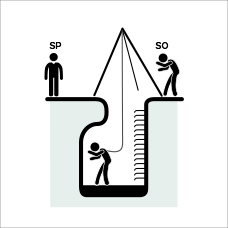 Attached Detached 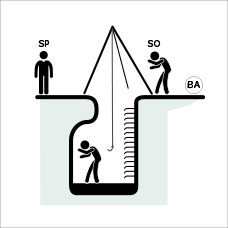 Excavations 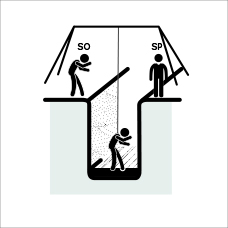 Sewer/ Water Wells 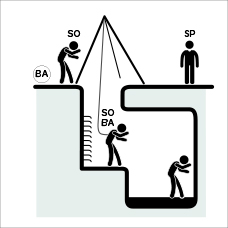 Equipment/ Resources Tripod     Multipod     Davit Arm, Winch & Cable (Lifeline)     Anchorage     Stretcher (including folding stretcher/ Spineboard stretcher/ ‘SKED’ Rescue Stretcher) Safety Harness(es)     Lanyard(s)     Static Line Gas Detector:   (Personal)   (For Work Area) Self-rescue breathing apparatus (SRBA), e.g. ‘Oxyboks’ Air-supplied RPE, i.e. breathing apparatus (BA) – adequately charged individual cylinders for self contained BA Mobile Phone on Site     Two Way Radios     Extra Personnel:  Tripod     Multipod     Davit Arm, Winch & Cable (Lifeline)     Anchorage     Stretcher (including folding stretcher/ Spineboard stretcher/ ‘SKED’ Rescue Stretcher) Safety Harness(es)     Lanyard(s)     Static Line Gas Detector:   (Personal)   (For Work Area) Self-rescue breathing apparatus (SRBA), e.g. ‘Oxyboks’ Air-supplied RPE, i.e. breathing apparatus (BA) – adequately charged individual cylinders for self contained BA Mobile Phone on Site     Two Way Radios     Extra Personnel:  Tripod     Multipod     Davit Arm, Winch & Cable (Lifeline)     Anchorage     Stretcher (including folding stretcher/ Spineboard stretcher/ ‘SKED’ Rescue Stretcher) Safety Harness(es)     Lanyard(s)     Static Line Gas Detector:   (Personal)   (For Work Area) Self-rescue breathing apparatus (SRBA), e.g. ‘Oxyboks’ Air-supplied RPE, i.e. breathing apparatus (BA) – adequately charged individual cylinders for self contained BA Mobile Phone on Site     Two Way Radios     Extra Personnel:  Tripod     Multipod     Davit Arm, Winch & Cable (Lifeline)     Anchorage     Stretcher (including folding stretcher/ Spineboard stretcher/ ‘SKED’ Rescue Stretcher) Safety Harness(es)     Lanyard(s)     Static Line Gas Detector:   (Personal)   (For Work Area) Self-rescue breathing apparatus (SRBA), e.g. ‘Oxyboks’ Air-supplied RPE, i.e. breathing apparatus (BA) – adequately charged individual cylinders for self contained BA Mobile Phone on Site     Two Way Radios     Extra Personnel: Emergency Procedure Call 000 (or 112 from mobile phone)     Rescue Person/s with air-supplied RPE enters     Place SRBA over crew member in space Winch person from space     Attach Lifeline     Remove person from space using stretcher Administer First Aid – name/s of trained first aider/s:  Other:  Call 000 (or 112 from mobile phone)     Rescue Person/s with air-supplied RPE enters     Place SRBA over crew member in space Winch person from space     Attach Lifeline     Remove person from space using stretcher Administer First Aid – name/s of trained first aider/s:  Other:  Call 000 (or 112 from mobile phone)     Rescue Person/s with air-supplied RPE enters     Place SRBA over crew member in space Winch person from space     Attach Lifeline     Remove person from space using stretcher Administer First Aid – name/s of trained first aider/s:  Other:  Call 000 (or 112 from mobile phone)     Rescue Person/s with air-supplied RPE enters     Place SRBA over crew member in space Winch person from space     Attach Lifeline     Remove person from space using stretcher Administer First Aid – name/s of trained first aider/s:  Other: 